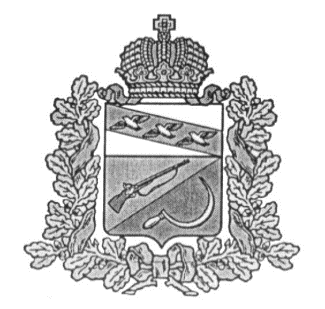 АДМИНИСТРАЦИЯКАСИНОВСКОГО СЕЛЬСОВЕТАЩИГРОВСКОГО РАЙОНА КУРСКОЙ ОБЛАСТИП О С Т А Н О В Л Е Н И ЕОт 10 октября 2019 года        №  81 Об утверждение отчета «О численности муниципальных служащих,работников муниципальных учреждений ифактических расходов на их денежное содержаниеи заработную плату по муниципальному образованию « Касиновский сельсовет» за 9 месяцев  2019 г»     В соответствии с  Бюджетным кодексом РФ, Федеральным Законом « Об общих принципах организации местного самоуправления в РФ» от 06.10.2003г. № 131-ФЗ, Уставом МО «Касиновский сельсовет», Администрация Касиновского  сельсовета Щигровского районаПОСТАНОВЛЯЕТ: 1.Утвердить отчет о численности муниципальных служащих, работников муниципальных учреждений и фактических расходах на их денежное содержание и заработную плату по МО « Касиновский сельсовет» за 9 месяцев  2019 года, согласно приложению 1.  2. Постановление вступает в силу со дня его официального обнародования.Глава  Касиновского сельсовета                                  В.А. Головин                                                                                                                            Приложение 1                                                                                                     К постановлению Администрации Касиновского сельсовета от 10.10.19г. № 81	Сведенияо численности муниципальных служащих, работников муниципальных учреждений муниципального образования «Касиновский сельсовет» Щигровского района Курской  области и фактических затратах на их содержание за 9 месяцев 2019 год
Сведения предоставляются в соответствии со статьей 52 Федерального закона от 06.10.2003 №131- ФЗ « Об общих принципах организации местного самоуправления в Российской Федерации».9 месяцевГлава Касиновского сельсоветаЩигровского  района                                                      В.А. Головин№   п\пНаименование показателяI квартал полугодие9месяцевГод   1.Численность муниципальных служащих с учетом переданных полномочий Администрации  Касиновского сельсовета Щигровского района Курской области3332.Численность работников муниципального учреждения культуры1113.Фактические расходы на содержание муниципальных служащих с учетом переданных полномочий Администрации Касиновского сельсовета Щигровского района Курской области (тыс. руб.)2324697004Фактические расходы на содержание работников муниципального учреждения культуры Касиновского сельсовета Щигровского района Курской области (тыс. руб.)4497146